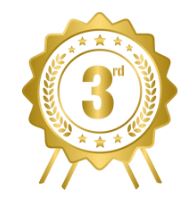 Camdon MasonMorris Elementary School(Primary Division)“Literature Piece”Word count 25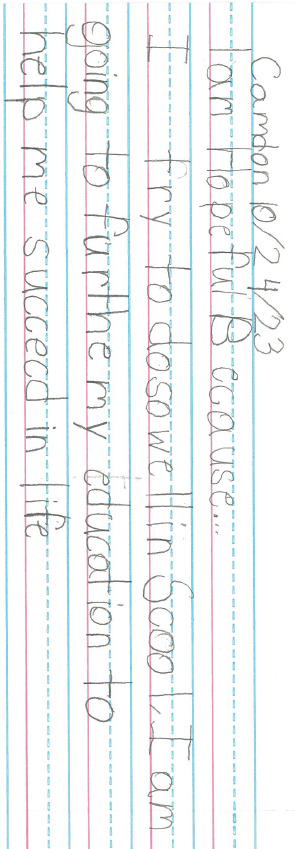 